Publicado en México el 06/02/2018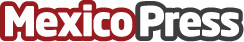 La venezolana Lucía Pizzani presente en ZONAMACO 2018México recibe a la artista venezolana en la plataforma de ferias de arte contemporáneo líder del mundo, gracias al trabajo conjunto de Cecilia Bruson Projects y Arts Connection Foundation  Datos de contacto:Marinellys TremamunnoPrensa: www.tremamunno.com +393807532143Nota de prensa publicada en: https://www.mexicopress.com.mx/la-venezolana-lucia-pizzani-presente-en Categorías: Internacional Artes Visuales Sociedad Entretenimiento Eventos Ciudad de México http://www.mexicopress.com.mx